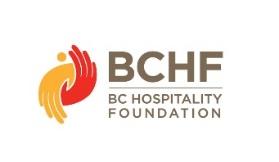 Join the #HospitalityHustle to Support our IndustryIn light of the COVID-19 pandemic and its impact on the hospitality industry, the BC Hospitality Foundation (BCHF) wants to help keep spirits up with a province-wide virtual event called the Hospitality Hustle. All are welcome to join in the BCHF’s FREE event, which involves engaging in physical activity of your choice and sharing your experience on social media. The event will conclude on the evening of Sunday, May 31, 2020 with a virtual dance party hosted by a live DJ.Keeping social distancing front of mind, we encourage participants to pick an activity – walk or run 5km, dance for an hour, skip, prance, skateboard, or bike 10km – and start training today. Please follow the advice of our medical professionals and keep your training in your neighbourhood. Then on Sunday, May 31st our entire community will virtually get their ‘hustle on’ for hospitality!Hustle for Hospitality goals:Show solidarity with those owners and workers in the hospitality industry whohave lost their livelihoodsare still working hard to deliver food to frontline workersare providing a takeout option for those who are socially isolatingGive people a healthy goal that will help keep them physically and mentally strongCreate awareness of the BCHF and other non-profit groups in British Columbia that support hospitality workersHow you can Hustle for Hospitality:Set a goal such as dancing or running 5km - the form of activity is not important; the goal is just to get moving!Share their experience on social media under the tag #HospitalityHustleMake it fun – wear a costume, be creative, show us your workouts Challenge a friend anywhere in BC to join the event, or create a team and challenge others to do the sameRegistration is FREE, and open to everyone. People are welcome to donate online to BCHF or one of the other groups listed below and on BCHF website:BCHFCPBA Relief Measures FundHelp Victoria HospitalityLes Dames d’Escoffier BC ChapterMind the BarVancouver F & B Community Relief FundThompson Okanagan Tourism FoundationWe will finish the Hospitality Hustle on May 31st at 7:05 pm with an online Social Distancing Dance PARTY with DJ Man About Town Ent.Register for free HERE.Guests who register on Eventbrite for this virtual event, post on Social Media AND tag #HospitalityHustle are automatically entered to win a prize (one of 3 x $100 gift certificates to a venue or activity of your choice!)